Travail pour le jeudi 19 mars 2020RituelsArdoiseLes 100 jours d’écoleAujourd’hui, c’est le 88ème jour d’école depuis la rentrée.Sur l’ardoise, écrire 88 de 4 façons différentes : en chiffres (88), en lettres (quatre-vingt-huit), en décomposant (88 = 80 + 8), en dessinant 8 barres de dix et 8 cubesMétéo en anglaisWhat’s the weather like today ? Today it’s sunny, windy, cloudy, raining …EcriturePetit cahier rougeLa lettre d en majuscule cursive Ecrire la date : jeudi 19 mars 2020 (2 interlignes en bas pour le j, 2 interlignes en haut pour le d ainsi que pour les chiffres)Faire 2 lignes de D en majuscules scriptes (attention : 3 interlignes !) ne pas hésiter à tracer les lignes du haut et du bas au stylo pour être sûr que votre enfant respecte bien les 3 interlignesEcrire 2 fois Dorian (coucou Dorian !)Ecrire dictée (avec le D majuscule) puis, sur la ligne du dessous, dicter les mots de la liste 10 : ce, cet, cette, ma, ta, ton, voici, voilàDictéeArdoiseDictée de syllabes sur l’ardoise : ché, jou, moi, pan, tou, cai, zè, linLectureManuel de lectureLire la page 54 (en entier)Evaluation2 feuilles (dans la pochette cartonnée)L’évaluation n°6 de La ceinture magique se trouve dans la pochette cartonnée (je l’ai distribuée vendredi). Si ce n’est pas le cas, c’est qu’elle a été mal rangée, vous la trouverez dans le cartable.Cette évaluation se  fera sur 2 jours (aujourd’hui et demain)CompréhensionExercice n° 1 : Voici les 3 résumés 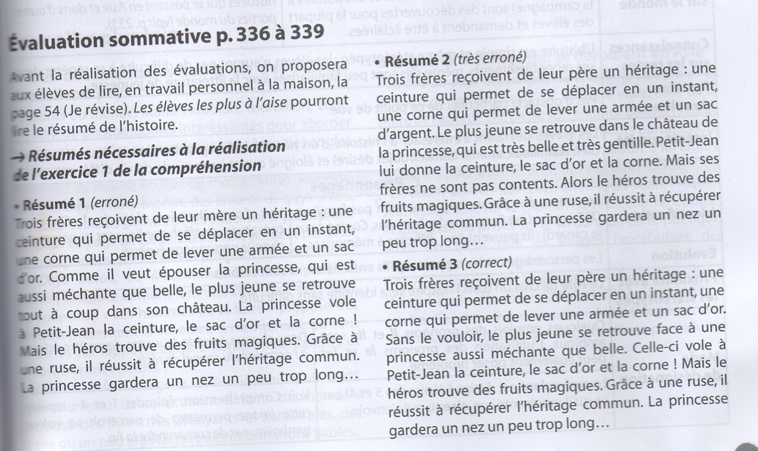 Exercice 2 Réponses :La princesseSon nez est énorme car elle a mangé une pomme magique.Une pruneExercice 3 : cocher le 1er résumeReconnaissance des motsExercice 1 : si votre enfant n’y arrive pas, vous pouvez faire un trait entre chaque mot et lui faire lire la phrase plusieurs fois.Exercice 2Compléter avec ceinture et médecinEtude du codeExercice 1J’entends k : cuisinier (case 1)J’entends z : musicien (case 2)J’entends s : magicien (case 3)J’entends j : javelot (case 1)J’entends in : tambourin (case 3)Exercice 2Journal, chemise, genou, cousine, chauffage, copainExercice 3cage, poison, journalMathArdoiseCalcul mental : Soustractions (dire le calcul oralement, ne pas l’écrire, écrire la réponse sur l’ardoise)7 – 2 = ?     5 - 3 = ?        9 - 1 = ?      8 – 5 = ?       6 – 4 = ? Chercher comment calculer 6 + 7 en utilisant les doubles (sur l’ardoise) :6 + 7 = 6 + 6 + 1 = 12 + 1 = 13Recommencer avec 7 + 8Résoudre deux problèmes du mini-fichier problèmes (il me semble qu’on est arrivé au problème n° 13, donc faire le 13 et le 14)Compléter les 3 pages (5 exercices) qui se trouvent en pièce jointePoésieCahier de poésieMonsieur printempsRéciter les 2 strophes et commencer à apprendre la 3ème stropheSi vous n’avez pas d’imprimante ou ne souhaitez pas imprimer (3 pages d’exercices en mathématiques), ce n’est pas grave. Vous pouvez le faire en regardant l’écran et en écrivant sur un cahier.N’hésitez pas à me joindre sur mon adresse mail : cp1.ecolevalbertrand@gmail.comJe suis là pour vous aider.Si vous n’avez pas d’imprimante ou ne souhaitez pas imprimer (3 pages d’exercices en mathématiques), ce n’est pas grave. Vous pouvez le faire en regardant l’écran et en écrivant sur un cahier.N’hésitez pas à me joindre sur mon adresse mail : cp1.ecolevalbertrand@gmail.comJe suis là pour vous aider.Si vous n’avez pas d’imprimante ou ne souhaitez pas imprimer (3 pages d’exercices en mathématiques), ce n’est pas grave. Vous pouvez le faire en regardant l’écran et en écrivant sur un cahier.N’hésitez pas à me joindre sur mon adresse mail : cp1.ecolevalbertrand@gmail.comJe suis là pour vous aider.